i:,\\	\-----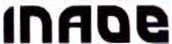 Programa Institucional de Visitas Guiadas Encuesta de SatisfacciónSolicitamos su apoyo para contestar esta encuesta, los resultados serán analizados y tomados como base para mejorarnuestro servicio .Número de alumnos :	 	Fecha de visita :	11-01-  (5Nivel educativo : (    ) Primaria   (    ) Secundaria   ( ')Ó Bachillerato   (    ) Licenciatura   (    ) Otro:;	_¿Por qué medio realizó usted la solicitud de visita?(	Portal electrónico  (  ) Teléfono  (  ) Correo electrónico  (  ) Presencial  (  ) Oficio (  ) Otro :-------Marque con una "X" el valor que considere conveniente en cada una de las preguntas, teniendo en cuenta su nivel de satisfacción en relación con los siguientes aspectos del programa de visitas guiadas aiiNAOE:l.	La información para realizar el trámite de solicitud de visita fue :(   ) Confusa y excesiva   (   ) Deficiente  (   ) Limitada  (   ) Poco clara   ( {-_¡Clara y simple11.    ¿Al realizar la visita hubo discriminación en algún momento por parte del personal a cargo? (  ) Si  ( f._.) NoEn caso de que haya contestado afirmat ivamente a la pregunta anterior, puede señalar por favor la posible causa de la discriminación:(    ) Apariencia física   (    ) Sexo   (    ) Etnia   (    ) Edad   (    ) Otro :12.- ¿Sabía usted, previamente a la visita, que este servicio no tiene costo? ( /--)Si	(	)Noo(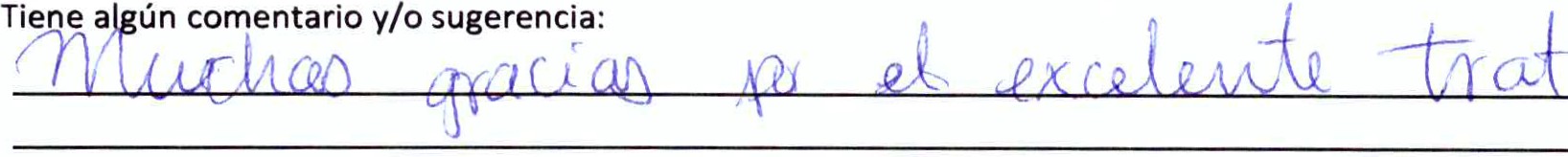 ¡Muchas gracias por su participación!Departamento de Difusión CiendficaInstituto Nacional de Astrofisica, Óptica y Electrónica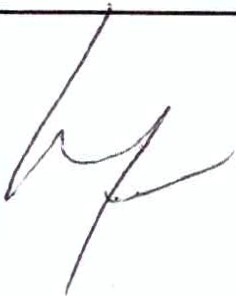 Programa Institucional de Visitas Guiadas Encuesta de Satisfacción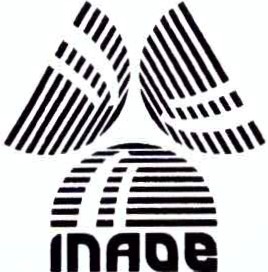 Solicitamos su apoyo para contestar esta encuesta, los resultados serán analizados y tomados como base para mejorar nuestro  servicio .Número de alumnos :	 	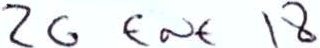 Fecha de visita :Nivel educativo : (   ) Primaria N secundaria  (   ) Bachillerato  (   ) Licenciatura  (   ) Otro:------¿Por qué medio realizó usted la solicitud de visita?(  ) Portal electrónico \A.Teléfono  (  ) Correo electrónico   (  ) Presencial  (  ) Oficio (  ) Otro:------- Marque con una "X" el valor que considere conveniente en cada una de las preguntas, teniendo en cuenta su nivel de satisfacción en relación con los siguientes aspectos del programa de visitas guiadas aiiNAOE:1.	La información para realizar el trámite de solicitud de visita fue:(   ) Confusa y excesiva  (   ) Deficiente   (   ) Limitada  (   ) Poco clara  {)4Clara y simple11.  ¿Al rea.Jlzar la vis ita hubo discriminación en algún momento por parte del personal a cargo? (     )Si   NNoEn caso de que haya contestado afirmativamente a la pregunta anterior, puede señalar por favor la posible causa de la discriminación :(    ) Apariencia ffsica   (    ) Sexo   (    } Etnia   (    } Edad   (    } Otro:12	abía usted, previamente a la visita,que este servicio no tiene costo?( "'fsi	(	}No!Muchas gracias por su partlclpaclónl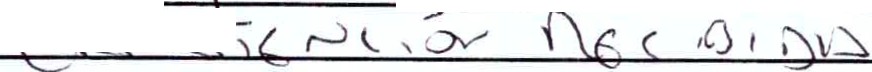 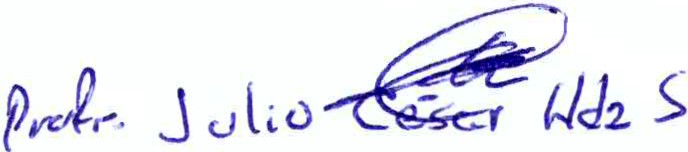 Programa Institucional de VIsitas Guiadas Encuesta de Satisfacción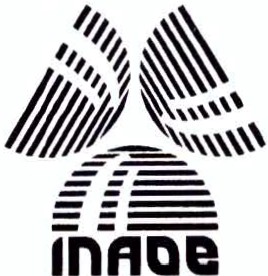 Solicitamos su apoyo\ ara contestar esta encuesta, los resultados serán analizados y tomados como base para mejorar nuestro servicio.Número de alumnos: Fecha de visita :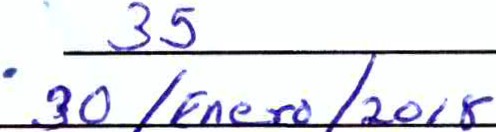 Nivel educativo : (    ) Primaria   (    ) Secundaria   (.  ) Bachillerato   (    ) Licenciatura   (    ) Otro:;	_¿Por qué medio realizó usted la solicitud de visita?(,( )Portal electrónico (  ) Teléfono  (  ) Correo electrónico  (  ) Presencial  (  ) Oficio (  ) Otro:------- Marque con una "Xn el valor que considere conveniente en cada una de las preguntas, teniendo en cuenta su nivelde satisfacción en relación con los siguientes aspectos del programa de visitas guiadas aiiNAOE:l.	La información para realizar el trámite de solicitud de visita fue:(   ) Confusa y excesiva  (   ) Deficiente  (   ) Limitada  (   ) Poco clara  ( () Clara y simple11.   ¿Al realizar la visita hubo discriminación en algún momento por parte del personal a cargo? (   ) Si  ( )() NoEn caso de que haya contestado afirmativamente a la pregunta anterior, puede señalar por favor la posible causa de la discriminación:(   ) Apariencia física   (   ) Sexo  (   ) Etnia  (   ) Edad  (   ) Otro:12.- ¿Sabía usted, previamente a la visita, que este servicio no tiene costo?( XlSi	(  ., )No!Muchas gracias por su particlpaclónl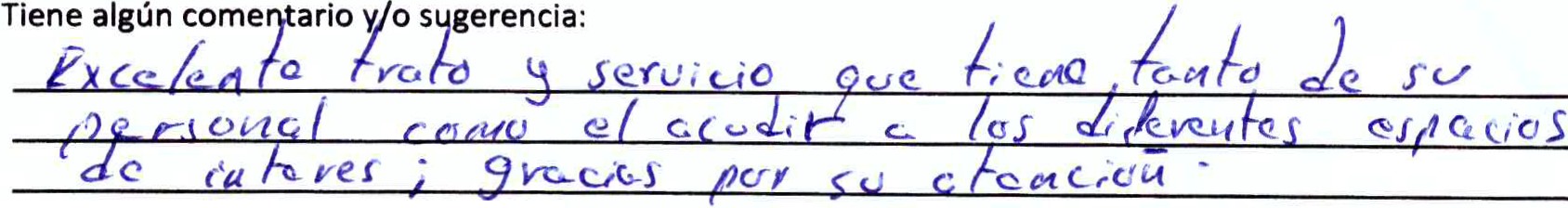 ,............,_,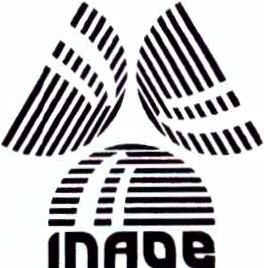 Programa Institucional de Visitas Guiadas Encuesta de SatisfacciónSolicitamos su apoyo para contestar esta encuesta, los resultados serán analizados y tomados como base para mejorar nuestro  servicio.Número de alumnos: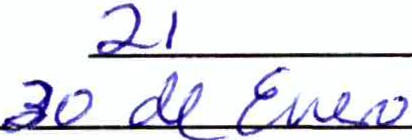 Fecha  de visita:v,	!:-=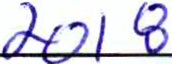 Nivel educativo: (   ) Primaria  (   ) Secundaria  (   ) Bachillerato  (   ) Licenciatura  (   ) Otro:	1\.t !(\ CL:!!::f_¿Por qué medio realizó usted la solicitud de visita?(	Portal electrónico  (  ) Teléfono   (  ) Correo electrónico  (  ) Presencial   (  ) Oficio (  ) Otro:------- Marque con una "Xn el valor que considere conveniente en cada una de las preguntas, teniendo en cuenta su nivelde satisfacción en relación con los siguientes aspectos del programa de visitas guiadas aiiNAOE:l.	La información para realizar el trámite de solicitud de visita fue:(   ) Confusa y excesiva  (   ) Deficiente   (   ) Limitada   (   ) Poco clara	Clara y simple11. ¿Al realizar la visita hubo discriminación en algún momento por parte del personal a cargo? (   )Si  W NoEn caso de que haya contestado afirmativamente a la pregunta anterior, puede señalar por favor la posible causade la discriminación :(   ) Apariencia física   (   ) Sexo  (   ) Etnia  (   ) Edad  (   ) Otro:12.- ¿Sabía usted, previamente a la visita, que este servicio no tiene costo? (    )Si	!XlNoTiene algún comentario y/o sugerencia:Me   M c; .?1 r11+o	( ,2	v o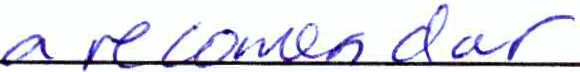 !Muchas gracias por su partlclpaciónlPrograma Institucional de Visitas Guiadas Encuesta de Satisfacción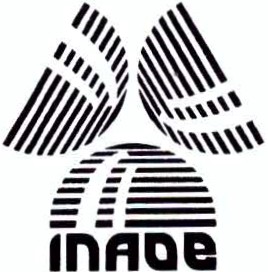 Solicitamos su apoyo para contestar esta encuesta, los resultados serán analizados y tomados como base para mejorarnuestro s tvicio.\Número de al	os :	 	Fecha de visita : ·\ _ O....h."-/+--"o.._..z...-f/-fH.-------Nivel educativo: (   ) 'rjmaria  (   ) Secundaria   (   ) Bachillerato   (f(j Licenciatura  (   ) Otro:	_¿Por qué medio realizó usted la solicitud de visita?(   ) Portal electrónico  (   ) Teléfono   ¡><} Correo electrónico   (   ) Presencial   (   ) Oficio  (   ) Otro:------- Marque con una "XH el valor que considere  conveniente  en cada  una de las pre¡untas, teniendo en cuenta su nivelde satisfacción en relación con los sl¡uientes aspectos del pro¡rama de visitas ¡uiadas aiiNAOE:1.	La información para realizar el trámite de solicitud de visita fue :(   ) Confusa y excesiva   (   ) Deficiente  (    ) Limitada   (    ) Poco clara   ( ?\) Clara y simple11.   ¿Al realizar la visita hubo discriminación en algún momento por parte del personal a cargo?' . Si  {(<) NoÉn caso de que haya contestado afirmativamente a la pregunta anterior, puede señalar por favor la posible causa de la discriminación:(   ) Apariencia trsica   (   ) Sexo  (   ) Etnia  (   ) Edad  (   ) Otro:12.- ¿Sabía usted, previamente a la visita, que este servicio no tiene costo? ((<)Si	(	)NoTiene algún,comentario y/o sugerenc ia :'	-fr ' (;p()t· { _A	· Al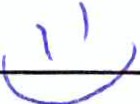 l)o {_¡:'tifo "!. .!Muchas ¡raclas por su participación!Programa Institucional de Visitas Guiadas Encuesta de Satisfacción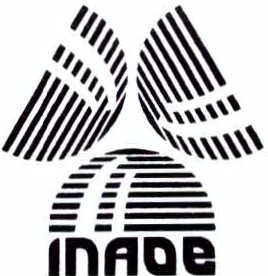 Solicitamos'\'a apoyo para contestar esta encuesta, los resultados serán analizados y tomados como base para mejorar nuestro servicio .Número de alumnos :	 	 	Feb 'Z 20 /J 	Fecha de visita :Nivel educativo : ( XJ Primaria   ( X) Secundaria   (  X) Bachillerato   (    ) Licenciatura   (    ) Otro:;_------¿Por qué medio realizó usted la solicitud de visita ?Portal electrónico  (   ) Teléfono   (   ) Correo electrónico   (   ) Presenc ial   (   ) Oficio  (   ) Otro:------­ Marque con una "XH el valor que considere conveniente en cada una de las preguntas, teniendo en cuenta su nivelde satisfacción en relación con los siguientes aspectos del programa de visitas guiadas aiiNAOE:1.	La información para realizar el trámite de solicitud de visita fue:(    ) Confusa y excesiva  (   ) "eficiente  (   ) limitada  (   ) Poco clara  ()<.) Clara y simple11.    ¿Al realizar la vis ita hubo discriminación en algún momento por parte del personal a cargo? (  ) Si 9,<) NoEn caso de que haya contestado afirmativamente a la pregunta anterior, puede señalar por favor la posible causa de la discriminación:(    ) Apariencia ffsica   (    ) Sexo   (   ) Etnia   (    ) Edad   (    ) Otro:12.- ¿Sabía usted, previamente a la visita, que este servicio no tiene costo? ()<} Si   (	)Noneoe algúo comeotado v/o '""."'"''"	b-rulli	k!	r	f<b.¡_	1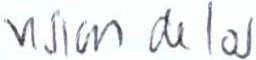 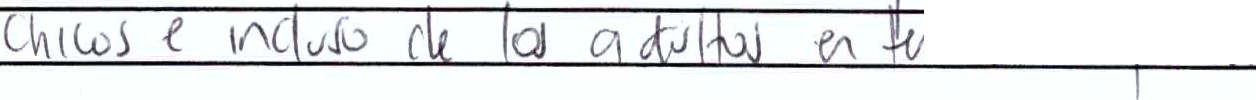 1Muchas gracias  por  su  participación 1Programa Institucional de Visitas Guiadas Encuesta de Satisfacción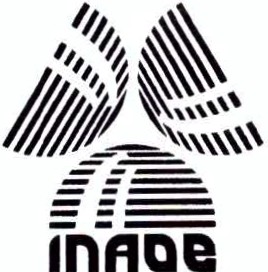 Solicitamos su apoyo para contestar esta encuesta,los resultados serán analizados y tomados como base para mejorar n estro servicio .	.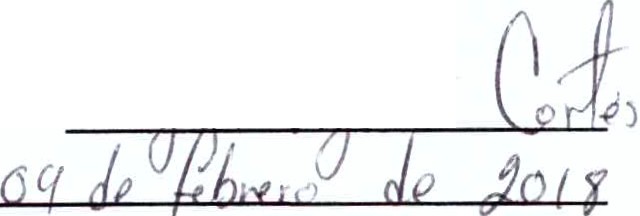 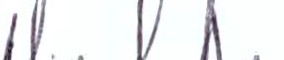 Número de alumnos :		(Fecha de visita :Nivel educativo : (   ) Primaria  (   ) Secundaria  (   ) Bachillerato  (   ) licenciatura  tKi Otro:..	_¿Por qué medio realizó usted la solicitud de vis ita?(  ) Portal electrónico  (  ) Teléfono  (  ) Correo electrónico   (  ) Presencial  (  ) Oficio W Otro: \L·Vl(.Jtc;'C'' Vl Marque con una "XH el valor que considere conveniente en cada una de las preguntas, teniendo en cuenta su nivel de satisfacción  en relación con los siguientes aspectos  del programa  de visitas guiadas aiiNAOE:1.	La información para realizar el trámite de solicitud de visita fue :(   ) Confusa y excesiva   (   ) Deficiente   (   ) Limitada   (   ) Poco clara   (X) Clara y simple11.   ¿Al realizar la visita hubo discriminación en algún momento por parte del personal a cargo? (   )Si  CV) NoEn caso dque haya contestado afirmat ivamente a la pregunta anterior, puede señalar por favor la posible causa de la discriminación :(   ) Apariencia física   (   ) Sexo  (    ) Etnia  (    ) Edad  (   ) Otro:12.- ¿Sabía usted, previamente a la visita,que este servicio no tiene costo?()(l Si	(	}NoTiene algún comentario r,o sugerenc : kt l(ll3''Q(!)/	-{oc t<l	eru ler1!Muchas gracias por su participación!IÍ;----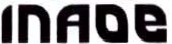 Programa Institucional de Visitas Guiadas Encuesta de Satisfacción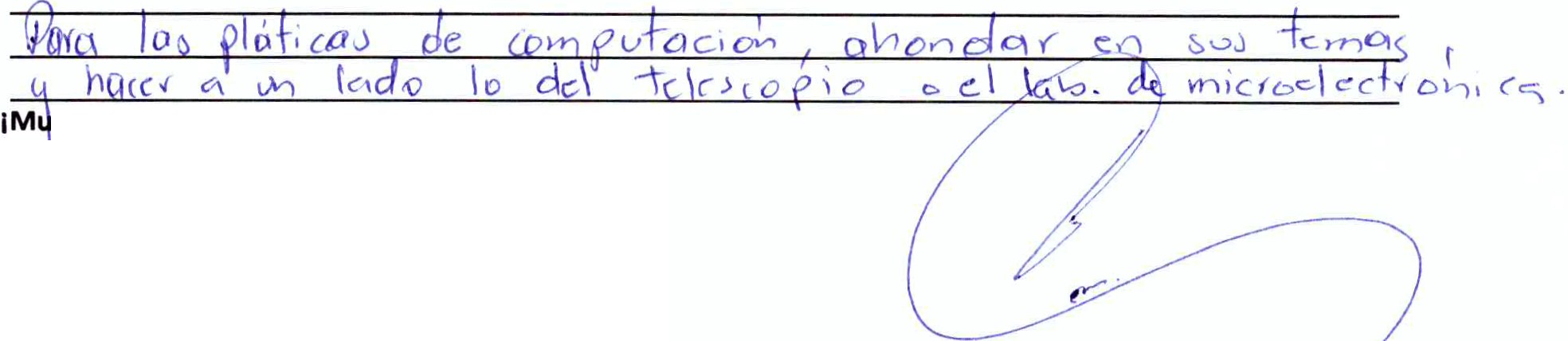 Solicitamos su apoyo para contestar esta encuesta,los resultados serán analizados y tomados como base para mejorar nuestro servicio .Número de alumnos:	13 	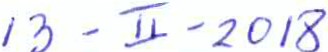 Fecha de visita :Nivel educativo : (   ) Primaria  (   ) Secundaria  (   ) Bachillerato  ( l	iatura (  ) Otro:-------¿Por qué medio realizó usted la solicitud de vis ita?(  ) Portal electrónico W Teléfono  ()<) Correo electrónico  (  ) Presencial  (  ) Oficio (  ) Otro:------- Marque con una "X" el valor que considere conveniente en cada una de las preguntas, teniendo en cuenta su nivelde satisfacción en relación con los siguientes aspectos del programa de visitas guiadas aiiNAOE :l.	La información para realizar el trámite de solicitud de visita f ue:(    ) Confusa y excesiva   (    ) Deficiente   (    ) Limitada   (    ) Poco clara   (    ) Clara y simple11.    ¿Al realizar la visita hubo discr iminación en algún momento por parte del personal a cargo? (   ) Si  ('1--) NoEn caso de que haya contestado afirmat ivamente a la pregunta anterior ,puede señalar por favor la posible causa de la discriminación :(   ) Apar iencia física   (    ) Sexo   (   ) Etnia   (    ) Edad  (    ) Otro :12.- ¿Sabía usted, previamente a la visita, que este servicio no tiene costo?(v{si	(	)NoTiene algún comentar io y/o sugerenc ia:chas gracias por su participación !l:,\\	\------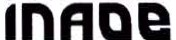 Programa Institucional de Visitas Guiadas Encuesta de SatisfacciónSolicitamos su apoyo para contestar esta encuesta, los resultados serán analizados y tomados como base para mejorar nuestro servicio .Número de alumnos:	 		 Fecha de visita :		\ ?>j 0'2Nivel educativo: (    ) Primaria   (    ) Secundaria   (	chillerato   (    ) Licenciatura   (   ) Otro:..:..	_¿Por qué medio realizó usted la solicitud de visita?(  ) Portal electrónico (  ) Teléfono  ( -r(arreo electrónico  (  ) Presencial  (  ) Oficio (  ) Otro:-------Marque con una "X" el valor que considere conveniente en cada una de las preguntas, teniendo en cuenta su nivel de satisfacción en relación con los siguientes aspectos del programa de visitas guiadas aiiNAOE:l.	La información para realizar el trámite de solicitud de visita fue:	/(    ) Confusa y excesiva   (   ) Deficiente   (    ) Limitada  (    ) Poco clara   ( ,..,.C, lara y simple11.   ¿Al realizar la vis ita hubo discriminación en algún momento por parte del personal a cargo? (    )Si   (  /NoEn caso de que haya contestado afirmativamente a la pregunta anterior, puede señalar por favor la posible causa de la discriminación:(   ) Apariencia física   (   ) Sexo  (   ) Etnia  (   ) Edad  (   ) Otro:12.- ¿Sab!iVásted, previamente a la visita, que este servicio no tiene costo? (	Si	(	)NoTiene algún comentario y/o sugerencia :!Muchas gracias por su participación!IÍJ\----tnAoe	Programa Institucional de Visitas GuiadasEncuesta de SatisfacciónSolicitamos su apoyo para contestar esta encuesta,los resultados serán analizados y tomados como base para mejorar nuestro servicio .Número de alumnos :Fecha de vis ita :2o! B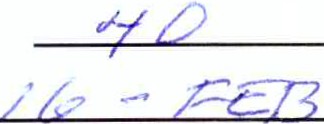 Nivel educativo: (    ) Primaria   (    ) Secundar ia   (    ) Bachillerato  J.)1' Licenciatura   (    ) Otro :	_¿Por qué medio realizó usted la solicitud de visita?()f Portal electrónico	Teléfono  (  ) Correo electrónico  (  ) Presencial  (  ) Oficio (  ) Otro :	_Marque con una "X" el valor que considere conveniente en cada una de las preguntas, teniendo en cuenta su nivel de satisfacción en relación con los siguientes aspectos del programa de visitas guiadas aiiNAOE:l.	La información para realizar el trámite de solicitud de visita fue:(   ) Confusa y excesiva  (   ) Deficiente  (   ) Limitada  (   ) Poco clara  9<J Clara y simple11.   ¿Al realizar la visita hubo discrim inación en algún momento por parte del personal a cargo? (   ) Si  ('0 NoEn caso de)que haya contestado afirmativamente a la pregunta anter ior,puede señalar por favor la posible causa de la discr iminación :(    ) Apariencia física   (    ) Sexo   (    ) Etnia   (    ) Edad   (    ) Otro:12.- ¿Saqía usted, previamente a la visita, que este servicio no tiene costo?)Si	(	)NoTiene algún comentar io y/o sugerencia :él  hXZ '  jC  r  (:1C'--1=7'  {.;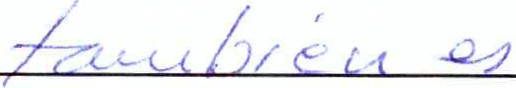 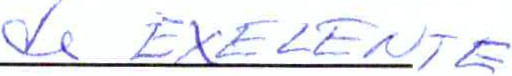 Programa Institucional de Visitas Guiadas Encuesta de Satisfacción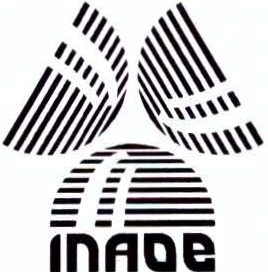 Solicitamos su apoyo para contestar esta encuesta, los resultados serán analizados y tomados como base para mejorar nuestro servicio .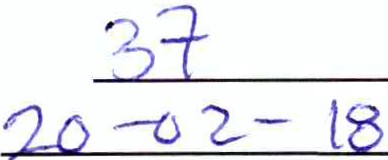 Número de alumnos :Fecha de visita :Nivel educativo : (    ) Primaria   (    ) Secundaria   ( X)_Bachillerato   (   ) Licenciatura   (    ) Otro::_------¿Por qué medio realizó usted la solicitud de visita?(  ) Portal electrónico  ( f{ Teléfono  (  ) Correo electrónico  (  ) Presencial  (	Oficio (  ) Otro:	_ Marque con una "X" el valor que considere conveniente en cada una de las preguntas, teniendo en cuenta su nivelde satisfacción en relación con los siguientes aspectos del programa de visitas guiadas aiiNAOE:l.	La información para realizar el trámite de solicitud de visita fue:(   ) Confusa y excesiva   (   ) Deficiente  (   ) Limitada  (   ) Poco clara  (}q  Clara y simple11.    ¿Al realizar la visita hubo discriminación  en algún momento por parte del personal a cargo? (  ) Si (Xí_ NoEn caso de que haya contestado afirmativamente a la pregunta anterior, puede señalar por favor la posible causa de la discriminación :(   ) Apariencia física   (   ) Sexo  (   ) Etnia  (   ) Edad  (   ) Otro:12.- ¿Sabía usted, previamente a la visita, que este servicio no tiene costo?Cj..J Si	(	)No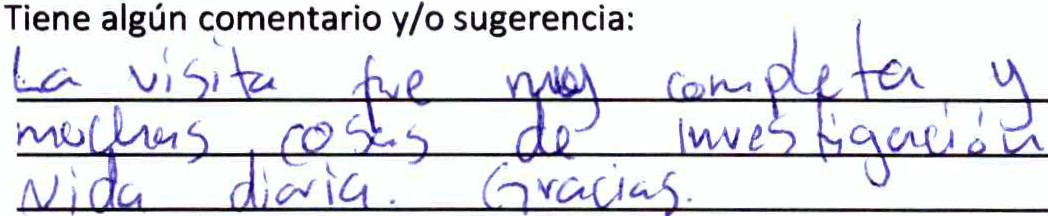 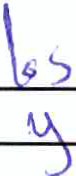 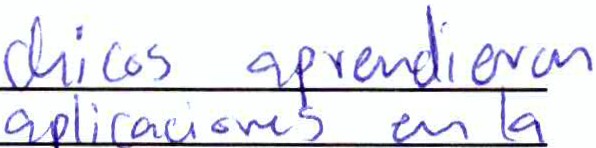 ¡Muchas gracias por su participación!'lnAoe	Programa Institucional de Visitas GuiadasEncuesta de SatisfacciónSolicitamos su apoyo para contestar esta encuesta, los resultados serán analizados y tomados como base para mejorar nuestro servicio.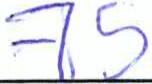 Número de alumnos :	 	no ( o	1 J   8Fecha de visita :	( 7Nivel educativo : (    ) Primaria   (    ) Secundar ia	llerato    (     ) Licenciatura    (     ) Otro:'-------¿Por qué medio realizó usted la solicitud de visita?(?}-PI electrónico (  ) Teléfono  (  ) Correo electrónico  (  ) Presencial  (  ) Oficio (  ) Otro:-------Marque con una "X" el valor que considere conveniente en cada una de las preguntas, teniendo en cuenta su nivel de satisfacción en relación con los siguientes aspectos del programa de visitas guiadas aiiNAOE:l.	La información para realizar el trámite de solicitud de visita fue :(   ) Confusa y excesiva   (    ) Deficiente   (    ) Limitada   (    ) Poco clara	y simple11.   ¿Al realiza  la visita hubo discriminación en algún momento por parte del personal a cargo? (   ) Si	) NoEn caso éle que haya contestado afirmativamente a la pregunta anterior , puede señalar por favor la posible causa de la discriminación :(   ) Apariencia física   (   ) Sexo   (   ) Etnia   (   ) Edad  (    ) Otro:12.- ¿Sa9Ja usted, previamente a la visita,que este servicio no tiene costo?VlSi	(	)No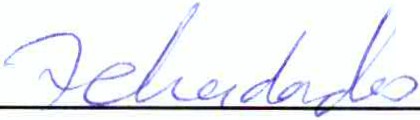 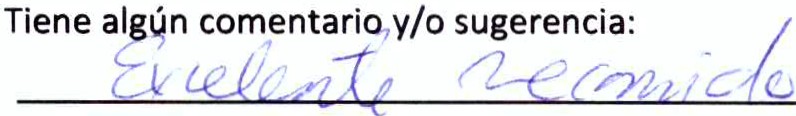 !Muchas gracias por su participación!7  (¡@d!.'\	\----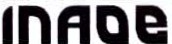 Programa Institucional de Visitas Guiadas Encuesta de SatisfacciónSolicitamos su apoyo para contestar esta encuesta,los resultados serán analizados y tomados como base para mejorar nuestro servicio .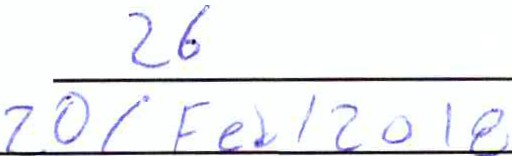 Número de alumnos:Fecha de visita:Nivel educativo: (    ) Primaria   ( (Ísecundaria   (	achillerato   (    ) Licenciatura   (    ) Otro:'--------¿Por qué medio realizó usted la solicitud de visita?( /¡Portal electrónico (  ) Teléfono  (  ) Correo electrónico  (  ) Presencial  (  ) Oficio (  ) Otro :-------Marque con una "X" el valor que considere conveniente en cada una de las preguntas, teniendo en cuenta su nivel de satisfacción en relación con los siguientes aspectos del programa de visitas guiadas aiiNAOE:l.	La información para realizar el trámite de solicitud de visita fue:(   ) Confusa y excesiva   (   ) Deficiente  (   ) Limitada  (   ) Poco clara	Clara y simple11.    ¿Al realizar la visita hubo discriminación en algún momento por parte del personal a cargo? (  ) Si (.><::) NoEn caso de que haya contestado afirmativamente a la pregunta anterior, puede señalar por favor la posible causa de la discriminación:(    ) Apariencia física   (    ) Sexo   (    ) Etnia   (    ) Edad   (    ) Otro :12.- ¿Sabía usted, previamente a la visita, que este servicio no tiene costo? (/< )Si	(	)NoTiene algún comentario y/o sugerencia :7 (l( ¿( {(,	-º-':>	uq\ ro	"1   ú	o,,V  1 {1;'..r,, o o(Muchas gracias por su participación!I!Jt_/\\	\-----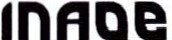 Programa Institucional de Visitas Guiadas Encuesta de SatisfacciónSolicitamos su apoyo para contestar esta encuesta, los resultados serán analizados y tomados como base para mejorar nuestro servicio.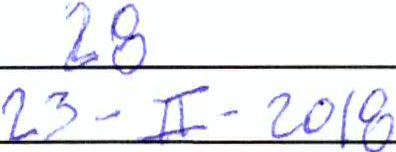 Número de alumnos :Fecha de visita :Nivel educativo : (   ) Primaria  (   ) Secundaria   Ó<j Bachillerato  (   ) Licenciatura  (   ) Otro :....	_¿Por qué medio realizó usted la solicitud de visita?(  ) Portal electrónico  (   ) Teléfono   (   ) Correo electrónico   (  ) Presencial   (   ) Oficio 9<5 Otro : L-o  l"}tz(;(. '()/ 0(  r ¡Q¡t	" (Marque con una "X" el valor que considere conveniente en cada una de las preguntas, teniendo en cuenta su nivel de satisfacción en relación con los siguientes aspectos del programa de visitas guiadas aiiNAOE:l.	La información para realizar el trámite de solicitud de visita fue:(    ) Confusa y excesiva   (    ) Deficiente   (    ) Limitada   (    ) Poco clara	Clara  y simple11.    ¿Al realizar la visita  hubo discriminación  en algún momento por parte del personal a cargo? (  ) Si {,0J NoEn caso Cle que haya contestado afirmativamente a la pregunta anterior, puede señalar por favor la posible causa de la discriminación :(   ) Apariencia física   (   ) Sexo   (   ) Etnia   (    ) Edad   (    ) Otro:12.- ¿Sabía usted, previamente a la visita, que este servicio no tiene costo?Si	(	)NoTiene algún comentario y/o sugerencia:	f	L.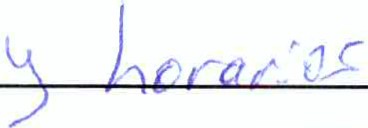 Am r \'11 e	(3./ \	JJ,o '	(if.	V. f:	í&¡;(Muchas gracias por su participación!,:,-----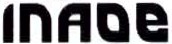 Programa Institucional de Visitas Guiadas Encuesta de SatisfacciónSolicitamos su apoyo para contestar esta encuesta, los resultados serán analizados y tomados como base para mejorar nuestro  servicio.Número  de  alumnos :	1 8 	Fecha  de visita:	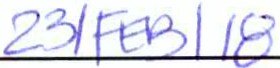 Nivel educativo: (   ) Primaria  (   ) Secundaria  (   ) Bachillerato	Licenciatura    (    ) Otro:.:..------¿Por qué medio realizó usted la solicitud de visita?(  ) Portal electrónico (  ) Teléfono	Correo electrónico  (  ) Presencial  (  ) Oficio (  ) Otro:-------Marque con una "X" el valor que considere conveniente en cada una de las preguntas, teniendo en cuenta su nivel de satisfacción en relación con los siguientes aspectos del programa de visitas guiadas aiiNAOE:l.	La información para realizar el trámite de solicitud de visita fue :(   ) Confusa y excesiva   (    ) Deficiente  (    ) Limitada   (    ) Poco clara	Clara y simple11.  ¿Al realizar la visita hubo discriminación en algún momento por parte del personal a cargo? (   ) Si	) NoEn caso de que haya contestado afirmativamente a la pregunta anterior, puede señalar por favor la posible causa de la discriminación :(   ) Apariencia física   (   ) Sexo  (   ) Etnia  (   ) Edad  (   ) Otro:12.- ¿Sabía usted, previamente a la visita, que este servicio no tiene costo?{)<-)Si	(	)NoTiene algún comentario y/o sugerencia :Pk.t: :t:y'íl	i..E-c_cQJLjCC,,	6..-  Lv:>  P.lvN G')  CC)  U \'v\0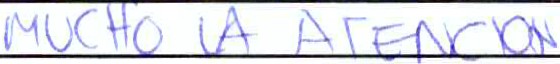 ¡Muchas gracias por su participación!/:,!JJt_	\-----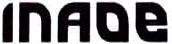 Programa Institucional de Visitas Guiadas Encuesta de SatisfacciónSolicitamos su apoyo para contesta r esta encuesta,los resultados serán analizados y tomados como base para mejorar nuestro servicio .Número de alumnos :	JO 	Fecha  de visita :	Z ) /02/ ZO 18Nivel educat ivo : (   ) Primaria  (   ) Secundaria   (   ) Bachillerato   ( lÚ Licenciatura  (   ) Otro :...._	_¿Por qué medio realizó usted la solicitud de vis ita?(  ) Portal electrónico C'') Teléfono  (  )Correo electrónico  (  ) Presencial  (  ) Oficio (  ) Otro: -------Marque con una "X" el valor que considere conveniente en cada una de las preguntas, teniendo en cuenta su nivel de satisfacción en relación con los siguientes aspectos del programa de visitas guiadas aiiNAOE :l.	La información para realizar el trám ite de solicitud de visita fue:(    ) Confusa y excesiva   (    ) Deficiente   (    ) Limitada   (    ) Poco clara   (,X ) Clara y simple11.   ¿Al realizar la visita hubo discriminación en algún momento por parte del personal a cargo? (   ) Si  (   )NoEn caso de que haya contestado afirmativamente a la pregunta anterior, puede señalar por favor la posible causa de la discriminación :(    ) Apariencia física   (    ) Sexo   (   ) Etnia   (    ) Edad  (   ) Otro:12.- ¿Sabía usted, previamente a la visita,que este serv icio no tiene costo?{ji ) Si    (	)No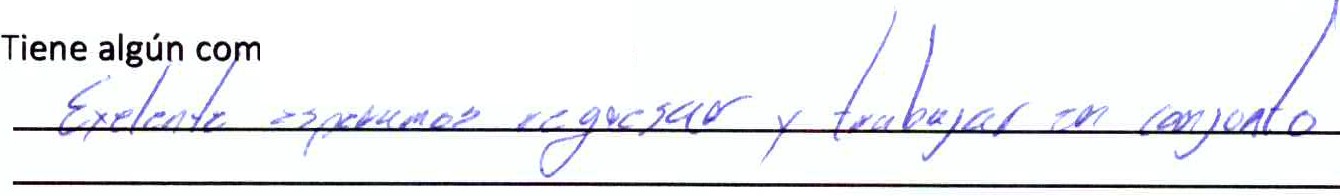 entar io y/o sugerenc ia:!Muchas gracias por su participación!Programa Institucional de Visitas Guiadas Encuesta de Satisfacción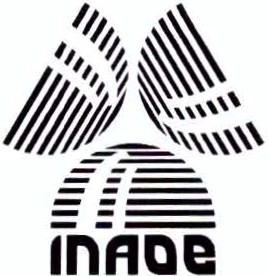 Solicitamos su apoyo para contestar esta encuesta, los resultados serán analizados y tomados como base para mejorar nuestro servicio .Número de alumnos :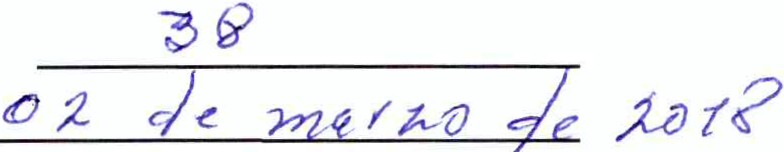 Fecha de visita :Nivel educativo : (  ) Primaria  (  ) Secundaria  (  ) Bachillerato  ( ;{Licenciatura  (  ) Otro:....: ------¿Por qué medio realizó usted la solicitud de visita?(   ) Portal ele   rónico  (   ) Teléfono   (    ) Correo electrónico   (    ) Presencial   (   ) Oficio  (    ) Otro : e) J.e J)r:tlk M.u-f hde	'  a	/. 6 ¡"	aoYlC'P.r	·	/t" ,	/Ma   u{con	X" !"valor que c	dere convenie Ítfen cada una de las preguntas, teniendo en cuenta su nivelde satisfacción en relación con los siguientes aspectos del programa de visitas guiadas aiiNAOE:1.	La información para realizar el trámite de solicitud de visita fue:(   ) Confusa y excesiva   (   ) Deficiente  (    ) Limitada   (   ) Poco clara   (   ) Clara y simple11.  ¿Al realizar la visita hubo discriminación en algún momento por parte del personal a cargo? (    ) Si   ( tiNoEn caso de que haya contestado afirmativamente a la pregunta anterior, puede señalar por favor la posible causade la discriminación :(    ) Apariencia física   (    ) Sexo   (    ) Etnia   (    ) Edad   (    ) Otro:12.- ¿Sabía usted, previamente a la visita, que este servic io no tiene costo? (  ")Si	(	)No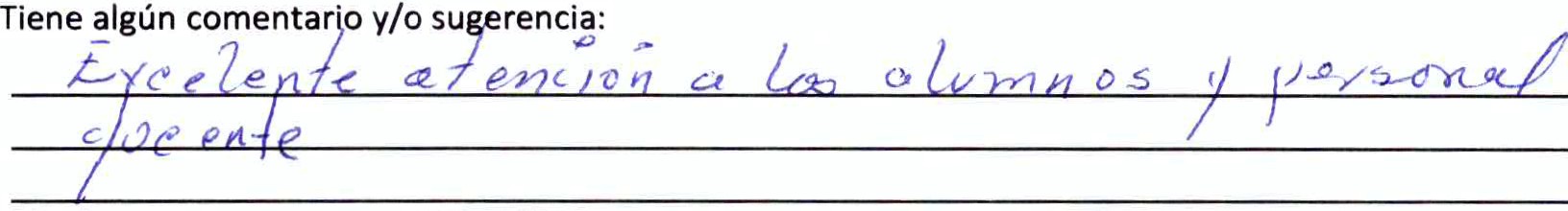 ¡Muchas gracias por su participación!!i!Jt_	\-----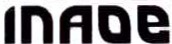 Programa Institucional de Visitas Guiadas Encuesta de SatisfacciónSolicitamos su apoyo para contestar esta encuesta, los resultados serán analizados y tomados como base para mejorar nuestro  servicio.Número de alumnos :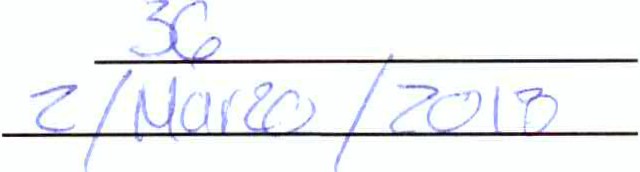 Fecha de visita :Nivel educativo: (  ) Primaria  (  ) Secundaria  (  ) Bachillerato  j	Licenciatura   (    ) Otro:'-------¿Por qué medio realizó usted la solicitud de visita?Portal electrónico (  ) Teléfono  (  ) Correo electrónico  (  ) Presencial  (  ) Oficio (  ) Otro:-------Marque con una "X" el valor que considere conveniente en cada una de las preguntas, teniendo en cuenta su nivel de satisfacción en relación con los siguientes aspectos del programa de visitas guiadas aiiNAOE:l.	La información para realizar el trámite de solicitud de visita fue:(   ) Confusa y excesiva   (   ) Deficiente   (    ) Limitada   (   ) Poco clara	.Clara y simple¿Al realizar la visita hubo discriminación en algún momento por parte del personal a cargo? (   ) Si  ( ,  .NoEn caso de que haya contestado afirmativamente a la pregunta anterior, puede señalar por favor la posible causa de la discriminación :(   ) Apariencia física   (   ) Sexo  (   ) Etnia  (   ) Edad  (   ) Otro :12.- ¿Sabía usted, previamente a la visita, que este servicio no tiene costo?Si	(	)No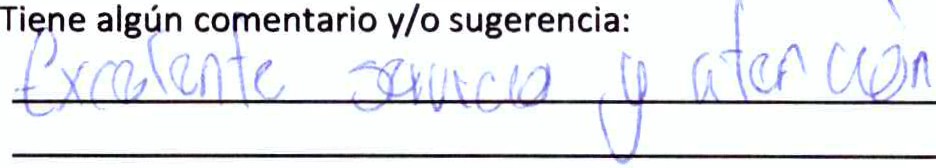 !Muchas gracias por su participación!¡J':j\\	\----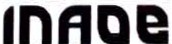 Programa Institucional de Visitas Guiadas Encuesta de SatisfacciónSolicitamos su apoyo para contestar esta encuesta, los resultados serán analizados y tomados como base para mejorar nuestro servicio .Número de alumnos :	---.''-""'-'""'-:-	_Fecha  de visita :	q¡'o:¡J::2ofJBNivel educativo : (   ) Primaria  (   ) Secundaria   (   ) Bachillerato   (.X) Licenciatura   (   ) Otro:..:..	_¿Por qué medio realizó usted la solicitud de visita?(  ) Portal electrónico  ()<) Teléfono  (  ) Correo electrónico  (  ) Presencial  (  ) Oficio (  ) Otro :-------Marque con una "X" el valor que considere conveniente en cada una de las preguntas, teniendo en cuenta su nivel de satisfacción en relación con los siguientes aspectos del programa de visitas guiadas aiiNAOE :l.	La información para realizar el trámite de solicitud de visita fue :(   ) Confusa y excesiva   (   ) Deficiente   (   ) Limitada  (   ) Poco clara  (   ) Clara y simple11.  ¿Al realizar la visita hubo discr iminación en algún momento por parte del personal a cargo?Si (Xí NoEn caso de que haya contestado afirmat ivamente a la pregunta anterior, puede señalar por favor la posible causa de la discriminación :(    ) Apariencia física   (    ) Sexo   (    ) Etnia   (    ) Edad   (    ) Otro :12.- ¿Sabía usted, previamente a la visita, que este servicio no tiene costo?9(i Si	(	)No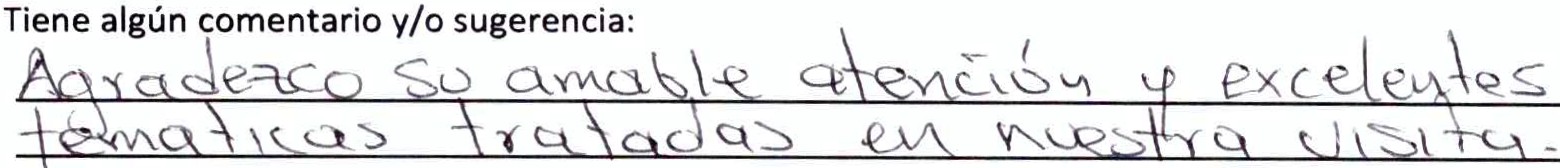 ¡Muchas gracias por su participaciónlDepartamento de Difusión CientificaInstituto Nacional de Astrofisica, Óptica y ElectrónicaPrograma Institucional de Visitas Guiadas Encuesta de Satisfacción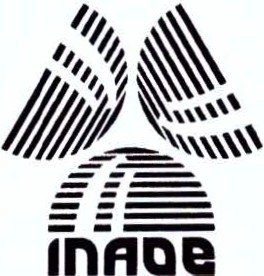 Solicitamos su apoyo para contestar esta encuesta, los resultados serán analizados y tomados como base para mejorar nuestro servicio .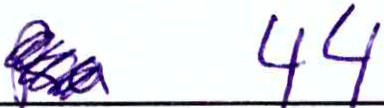 Número de alumnos:		 			 Fecha de visita:	() C( /	os /	l B.Nivel educativo: (   ) Primaria  (_k¡ Secundaria  ( ')Bachillerato  (   ) Licenciatura  (   ) Otro:....:  -----­¿Por qué medio realizó usted la solicitud de visita?l}(PoCal electrónico (  ) Teléfono  (  ) Correo electrónico  (  ) Presencial  (  ) Oficio (  ) Otro:------­ Marque con una "Xn el valor que considere conveniente en cada una de las preguntas, teniendo en cuenta su nivelde satisfacción en relación con los siguientes aspectos del programa de visitas guiadas aiiNAOE:l.	La información para realizar el trámite de solicitud de visita fue:(   ) Confusa y exces iva  (   ) Deficiente  (	Limitada  (   ) Poco clara   (   ) Clara y simple11. ¿Al realizar la visita hubo discriminación en algún momento por parte del personal a cargo? (    ) Si  ()()NoEn caso  que haya contestado afirmativamente a la pregunta anterior, puede señalar por favor la posible causa de la discriminación:(   ) Apariencia física   (   ) Sexo  (   ) Etnia  (   ) Edad  (   ) Otro:12.- ¿Sabía usted, previamente a la visita, que este servicio no tiene costo?Si	(	)NoTiene algún comentario y/o sugerencia :,. 	iMuc-ha-s  g-ra-cia-s-p-or-su   partici-pa-c-ió-n 1------------------------------------Programa Institucional de Visitas Guiadas Encuesta de Satisfacción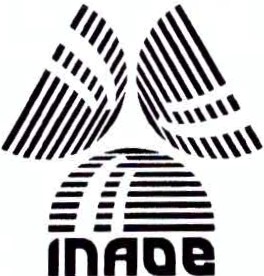 Solicitamos su apoyo para contestar esta encuesta, los resultados serán analizados y tomados como base para mejorar nuestro servicio .Número de alumnos :1 	t.{\ 	Fecha  de visita :	OCfJ0 3 l\8Nivel educativo: (    ) Primaria   (    ) Secundaria   (    ) Bachillerato   ( vi Licenciatura   (    ) Otro:....._	_¿Por qué medio realizó usted la solicitud de visita?(  ) Portal electrónico (  ) Teléfono  ( V¡ Correo electrónico  (  ) Presencial  (  ) Oficio (  ) Otro:------- Marque con una "><" el valor que considere conveniente en cada una de las preguntas, teniendo en cuenta su nivelde satisfacción en relación con los siguientes aspectos del programa de visitas guiadas aiiNAOE:l.	La información para realizar el trámite de solicitud de visita fue:(   ) Confusa y excesiva  (   ) Deficiente  (   ) Limitada  (   ) Poco clara  ( v1Clara y simple.,t./,11.  ¿Al realizar la visita hubo discriminación en algún momento por parte del personal a cargo? (    )Si   ( /)NoEn caso de que haya contestado afirmativamente a la pregunta anterior, puede señalar por favor la posible causa de la discriminación :(   ) Apariencia física   (   ) Sexo  (   ) Etnia  (   ) Edad  (   ) Otro:12.- ¿sapra usted, previamente a la visita, que este servicio no tiene costo? (()Si	(	)NoTiene algún comentario y/o sugerencia :¡Muchas gracias por su participación!.,@!{\\	\----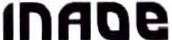 Programa Institucional de Visitas Guiadas Encuesta de SatisfacciónSolicitamos su apoyo para contestar esta encuesta, los resultados serán analizados y tomados como base para mejorar nuestro servic io.Número de alumnos :	 	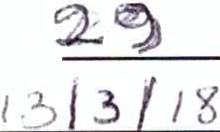 Fecha  de visita:Nivel educativo: (     ) Primaria   (     ) Secundar ia   (     ) Bachillerato   ( >"') Licenciatura    (     ) Otro:'--------¿Por qué medio realizó usted la solicitud de visita?(  -¡ Portal electrón ico (  ) Teléfono  (  ) Correo electrónico  (  ) Presencial  (  ) Oficio (  ) Otro :--------Marque con una "X" el valor que considere conveniente en cada una de las preguntas, teniendo en cuenta su nivel de satisfacción en relación con los siguientes aspectos del programa de visitas guiadas aiiNAOE:l.	La informac ión para realizar el trámite de solicitud de visita fue :(    ) Confusa y excesiva   (   ) Deficiente  (    ) Limitada   (    ) Poco clara   (k) Clara y simple11.   ¿Al realizar la visita hubo discriminación en algún momento por parte del personal a cargo? (   ) Si  ( X) NoEn caso de que haya contestado afirmativamente a la pregunta anterior ,puede señalar por favor la posible causade la discriminación :(   ) Apariencia física   (   ) Sexo  (   ) Etnia   (   ) Edad  (   ) Otro:12.- ¿Sabía usted, previamente a la visita, que este servicio no tiene costo?(x )Si	(	)NoTiene algún comentario y/o sugerencia :·E c<?le- .-\:/c i-,¿,:{ ll	f.--)u	r'-":".,¿.,  1t0¿'-· ._.(1 D	p/	.---ec =rr,· cÍ o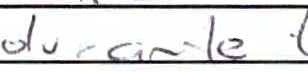 ¡Muchas gracias por su participación!--/ .·..-(e   e"''_('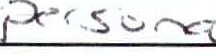 d0!-_\\	\-lnAoe	Programa Institucional de Visitas GuiadasEncuesta de SatisfacciónSolicitamos su apoyo para contestar esta encuesta, los resultados serán analizados y tomados como base para mejorar nuestro  servicio.Número de alumnos:	8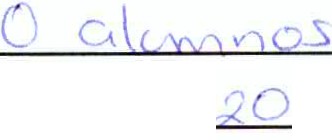 Fecha  de visita :	\ 0	Mcnr o	\<eNivel educativo: (     ) Primaria	Secundaria   (    ) Bachillerato   (    ) Licenciatura   (    ) Otro:_: ------¿Por qué medio realizó usted la solicitud de visita?(XJ Portal electrónico (  ) Teléfono  (  ) Correo electrónico  (  ) Presencial  (  ) Oficio (  ) Otro:-------Marque con una "X" el valor que considere conveniente en cada una de las preguntas, teniendo en cuenta su nivel de satisfacción en relación con los siguientes aspectos del programa de visitas guiadas aiiNAOE:l.	La información para realizar el trámite de solicitud de visita fue:(    ) Confusa y excesiva   (   ) Deficiente   (    ) Limitada  (    ) Poco clara   (    ) Clara y simple11.   ¿Al realizar la visita hubo discriminación en algún momento por parte del personal a cargo? (   ) Si  (   ) NoEn caso de que haya contestado afirmativamente a la pregunta anterior ,puede señalar por favor la posible causa de la discriminación :(    ) Apariencia física   (    ) Sexo   (    ) Etnia   (    ) Edad   (    ) Otro:12.- ¿Sabía usted, previamente a la visita, que este servicio no tiene costo? (	Si	(	}NoTiene algún comentario y/o sugerencia:¡Muchas gracias por su participación!Programa Institucional de Visitas Guiadas Encuesta de Satisfacción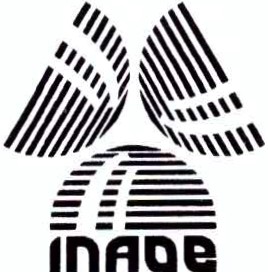 Solicitamos su apoyo para contestar esta encuesta, los resultados serán analizados y tomados como base para mejorar nuestro servicio.	'Número de alumnos :	!>...::...:::::..--4-----....,........---:-::Fecha  de visita:	g;;.o	<2StN;,.¡ oducot;vo , 1   1 p,;m.,;a    1   1Secuodada    1   1 BachHie.ato	ceocloturn¿Por qué medio realizó usted la solicitud de visita?(    )Otro:	Í	q_ T/LekCD- '-(  ) Portal electrónico  (	éfono	orreo electrónico   (   ) Presencial   (   ) Oficio  (   ) Otro:-------Marque con una "X" el valor que considere conveniente en cada una de las preguntas, teniendo en cuenta su nivel de satisfacción en relación con los siguientes aspectos del programa de visitas guiadas aiiNAOE:La información para realizar el trámite de solicitud de visita fue:(    ) Confusa y excesiva   (    ) Deficiente   (    ) Limitada   (    ) Poco clara  '0{Clara y simple11.    ¿Al realizar la visita hubo discriminación en algún momento por parte del personal a cargo? ( ) Si t:>4_NoEn caso de que haya contestado afirmativamente a la pregunta anterior, puede señalar por favor la posible causa de la discriminación:(   ) Apariencia física   (   ) Sexo  (   ) Etnia  (    ) Edad   (   ) Otro:12.- ¿ aa usted, previamente a la visita, que este servicio no tiene costo? (	Si	(	)No, Tiene algún. comentario y/o spgerenct	1   \\Q C IW\IMuchas gracias por su partlclpaclónlDepartamento de Difusión ClentiflcaInstituto Nacional de Astroffslca, Óptica y Electrónicad\\	\----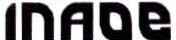 Programa Institucional de Visitas Guiadas Encuesta de SatisfacciónSolicitamos su apoyo para contestar esta encuesta, los resultados serán analizados y tomados como base para mejorar nuestro  servicio.Número de alumnos:		 		 Fecha de visita :	,2_'	Q/\L6f    Zv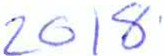 Nivel educativo : (	Primaria	) Secundaria  (   ) Bachillerato  (   ) Licenciatura  (   ) Otro'-:	_¿Por qué medio realizó usted la solicitud de visita?(  ) Portal electrónico (  ) Teléfono  (  ) Correo electrónico  (  ) Presencial  (  ) Oficio (	Otro:-------Marque con una "X" el valor que considere conveniente  en cada una de las preguntas, teniendo en cuenta su nivel de satisfacción en relación con los siguientes aspectos del programa de visitas guiadas aiiNAOE:l.	La información para realizar el trámite de solicitud de visita fue:(   ) Confusa y excesiva   (    ) Deficiente   (    ) Limitada   (    ) Poco clara   (  >}clara y simple"'11.    ¿Al realizar la visita hubo discriminación en algún momento por parte del personal a cargo? ( ) Si ( YrNoEn caso de que haya contestado afirmativamente a la pregunta anterior, puede señalar por favor la posible causa de la discriminación :(    ) Apariencia física   (    ) Sexo   (    ) Etnia   (    ) Edad   (    ) Otro:12.- ¿Sabía usted, previamente a la visita, que este servicio no tiene costo?(,>Z).Si	(	)NoTienr alfún coment bo y/o sugerencia:	¡	"M'--\, :j	f"oc	D,-	e •   (.:e':¡ ·¡Muchas gracias por su participación!Departamento de Difusión CientlficaInstituto Nacional de Astroffsica,  Óptica y ElectrónicaPrograma Institucional de Visitas Guiadas Encuesta de Satisfacción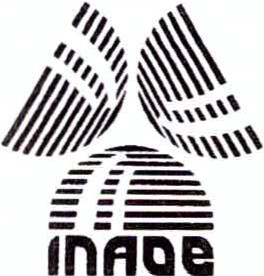 Solicitamos su apoyo para contestar esta encuesta, los resultados serán analizados y·tomados como base para mejorarnuestro servic io.Número de alumnos :Fecha  de visita :	23 L'f ct 1u ¿ ¡., 1/c3Nivel educat ivo : (     ) Primaria   (     ) Secunda ria    (     ) Bachillerato    ( )<) Licenc iat ura    (     ) Ot ro:------¿Por qué medio realizó usted la solic itud de visita?(,;><) Portal electrónico (  ) Teléfono  (  ) Correo electrónico  (  ) Presenc ial  (  ) Oficio (  ) Otro :------- Marque con una "X" el valor que considere conveniente en cada una de las preguntas, teniendo en cuenta su nivelde satisfacción en relación con los siguientes aspectos del programa de visitas guiadas aiiNAOE :l.	La información para realizar el trámite de solic itud de vis ita fue :(    ) Confusa y excesiva   (    ) Deficiente   (    ) Limitada   (    ) Poco clara   ()(')Clara y si mple11.  ¿Al realizar la visita hubo disc riminación en algún momento por parte del personal a cargo?(    ) Si   ( X) NoEn caso de que haya contestado afirmativamente a la pregunta anterior, puede señalar por favor la posible causa de la discriminación:(   ) Apar iencia fís ica   (   ) Sexo   (   ) Etnia   (    ) Edad   (    ) Otro :12.- ¿Sabía usted, previamente a la vis ita, que este servicio no t iene costo? ( x ) Si   (	)No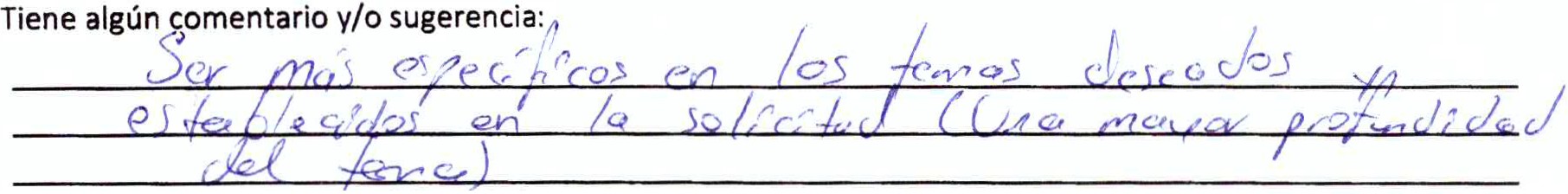 ¡Muchas gracias por su participación !Departamento de Difusión ClentrficaInstituto Nacional de Astrofísica, Óptica y ElectrónicaPrograma Institucional de Visitas Guiadas Encuesta de Satisfacción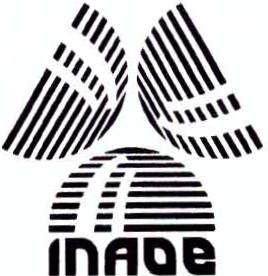 Solicitamos su apoyo para contestar esta encuesta,los resultados serán analizados y tomados como base para mejorar nuestro servicio .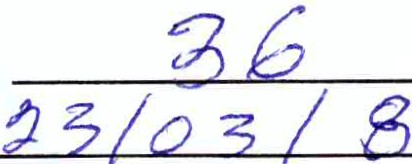 Número de alumnos :Fecha de vis ita :Nivel educativo: (    ) Primaria   t,kl Secundar ia   (    ) Bachillerato   (    ) Licenciatura   (    ) Otro:....:	_¿Por qué medio realizó usted la solicitud de visita?t)(J Portal electrónico  (  ) Teléfono  (  ) Correo electrónico   (  ) Presencial   (  ) Oficio (  ) Otro:------- Marque con una "X" el valor que considere conveniente en cada una de las preguntas, teniendo en cuenta su nivel de satisfacción en relación con los siguientes aspectos del programa de visitas guiadas aiiNAOE:1.	La información para realizar el trámite de solicitud de visita fue :(   ) Confusa y excesiva   (   ) Deficiente   (    ) Limitada   (    ) Poco claraClaray simple11.  ¿Al realizar la visita hubo discriminación en algún momento por parte del personal a cargo? (    )Si   !XJNoEn caso de que haya contestado afirmativamente a la pregunta anterior, puede señalar por favor la posible causade la discriminación:(   ) Apariencia física   (   ) Sexo   (   ) Etnia  (   ) Edad  (    ) Otro:12.- ¿Sabía usted, previamente a la vis ita, que este servicio no tiene costo?!){i Si	(	)NoTiene algún coment:rio y/o sugerencia :	_	{don!Muchas gracias por su partlcipaci niDepartamento de Difusión ClentrflcaInstituto Nacional de Astroffslca, Óptica y ElectrónicaPrograma Institucional de Visitas Guiadas Encuesta de Satisfacción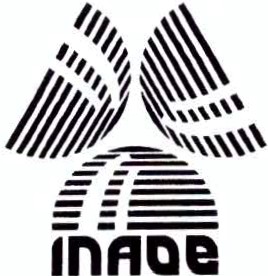 Solicitamos su apoyo para contesta r esta encuesta,los resultados serán analizados y tomados como base para mejorar nuestro servicio.Número de alumnos :	!:3 	Fecha de visita :	2.3 · o3Nivel educativo : (   ) Primaria  (   ) Secundar ia  (   ) Bachillerato  ( v}Licenciatura  (   ) Otro:..------¿Por qué medio realizó usted la solic itud de visita?(VÍPortal electrónico  (  ) Teléfono  (  ) Correo electrónico  (  ) Presencial  (  ) Oficio (  ) Otro :	_ Marque con una "XH el valor que considere conveniente en cada una de las preguntas,teniendo en cuenta su nivelde satisfacción en relación con los siguientes aspectos del programa de visitas guiadas aiiNAOE:l.	La información para realizar el trám ite de solicitud de visita fue:(   ) Confusa y excesiva   (   ) Deficiente   (   ) Limitada   (   ) Poco clara   V'ÍClara y simple11.    ¿Al realizar la visita hubo discriminación en algún momento por parte del personal a cargo? (   ) Si  ( /Í NoEn caso de que haya contestado afirmat ivamente a la pregunta anterior, puede señalar por favor la posible causa de la discriminación :(   ) Apariencia ffsica  (   ) Sexo  (   ) Etnia  (   ) Edad  (   ) Otro:12.- ¿Sa9ía usted, previamente a la visita,que este servicio no tiene costo? ( ¡/)Si    (	)NoTiene algún comentario y/o sugerenc ia:Par ál í .j ír-  V		lo ./;p o)	cksac ro 1 ( ü cbs1!Muchas gracias por su participación!Departamento de Difusión ClentlflcaInstituto Nacional de Astrofisica, Óptica y ElectrónicaAspectos a evaluarA .- Insatisfactorio	B.- Malo	C.- Regular	D.- Bueno	E.- SatisfactorioAspectos a evaluarA .- Insatisfactorio	B.- Malo	C.- Regular	D.- Bueno	E.- SatisfactorioNivel de satisfacciónNivel de satisfacciónNivel de satisfacciónNivel de satisfacciónNivel de satisfacciónAspectos a evaluarA .- Insatisfactorio	B.- Malo	C.- Regular	D.- Bueno	E.- SatisfactorioAspectos a evaluarA .- Insatisfactorio	B.- Malo	C.- Regular	D.- Bueno	E.- SatisfactorioABeoE2.El proceso de solicitud fue:x3.Los tiempos de respuesta a la solicitud de visita fue :)(4.Cómo considera el tiempo asignado en cada una de las actividades :X5.Los contenidos académicos de las conferencias y/o charlas escuchadas en las distintasáreas fueron :X6.Las instalaciones o medios donde le atendieron son:X7.Si tuvo problemas,dudas o inquietudes, se le mostró un sincero interés en resolverlos :'f.8.El trato que recibió por parte de los servidores públicos que le atendieron fue:X9.El número de personas que atienden es suficiente para dar servicio a los interesados es:X10.En términos generales considera que el servicio recibido fue :X.Aspectos a evaluarA.- Insatisfactorio	B.- Malo	C.- Regular	D.- Bueno	E.- SatisfactorioAspectos a evaluarA.- Insatisfactorio	B.- Malo	C.- Regular	D.- Bueno	E.- SatisfactorioNivel de satisfacciónNivel de satisfacciónNivel de satisfacciónNivel de satisfacciónNivel de satisfacciónAspectos a evaluarA.- Insatisfactorio	B.- Malo	C.- Regular	D.- Bueno	E.- SatisfactorioAspectos a evaluarA.- Insatisfactorio	B.- Malo	C.- Regular	D.- Bueno	E.- SatisfactorioABeDE2._;El proceso de solicitud fue :b..._3.Los tiempos de respuesta a la solicitud de vis ita fue :...........4.Cómo considera el tiempo asignado en cada una de las actividades :"""-.S.Los contenidos académicos de las conferencias y/o charlas escuchadas en las distintas áreas fueron :6.Las instalaciones o medios donde le atendieron son :7.Si tuvo problemas, dudas o inquietudes, se le mostró un sincero interés en resolverlos :"""-.8.El trato que recibió por parte de los servidores públicos que le atendieron fue:9.El número de personas que atienden es suficiente para dar servicio a los interesados es:"""10.En términos generales considera que el servicio recibido fue:Aspectos a evaluarA.- Insatisfactorio	B.- Malo	C.- Regular	D.- Bueno	E.- SatisfactorioAspectos a evaluarA.- Insatisfactorio	B.- Malo	C.- Regular	D.- Bueno	E.- SatisfactorioNivel de satisfacciónNivel de satisfacciónNivel de satisfacciónNivel de satisfacciónNivel de satisfacciónAspectos a evaluarA.- Insatisfactorio	B.- Malo	C.- Regular	D.- Bueno	E.- SatisfactorioAspectos a evaluarA.- Insatisfactorio	B.- Malo	C.- Regular	D.- Bueno	E.- SatisfactorioABeDE2.El proceso de solicitud fue :X3.Los tiempos de respuesta a la solicitud de visita fue :X4.Cómo considera el tiempo asignado en cada una de las actividades :X5.Los contenidos académicos de las conferencias y/o charlas escuchadas en las distintas áreas  fueron:X6.Las instalaciones o medios donde le atendieron son:X7.Si tuvo problemas, dudas o inquietudes, se le mostró un sincero interés en resolverlos:X8.El trato que recibió por parte de los servidores públicos que le atendieron fue:.X9.El número de personas que atienden es suficiente para dar servicio a los interesados es:x.:10.En términos generales considera que el servicio recibido fue:(Aspectos a evaluarA.- Insatisfactorio	8.- Malo	C.- Regular	D.- Bueno	E.- SatisfactorioAspectos a evaluarA.- Insatisfactorio	8.- Malo	C.- Regular	D.- Bueno	E.- SatisfactorioNivel de satisfacciónNivel de satisfacciónNivel de satisfacciónNivel de satisfacciónNivel de satisfacciónAspectos a evaluarA.- Insatisfactorio	8.- Malo	C.- Regular	D.- Bueno	E.- SatisfactorioAspectos a evaluarA.- Insatisfactorio	8.- Malo	C.- Regular	D.- Bueno	E.- SatisfactorioA8eoE2.El proceso de solicitud fue:/3.Los tiempos de respuesta a la solicitud de visita fue:1(/4.Cómo considera el tiempo asignado en cada una de las actividades :/S.Los contenidos académicos de las conferencias y/o charlas escuchadas en las distintas áreas  fueron:V'6.Las instalaciones o medios donde le atendieron son:I V:7.Si tuvo problemas, dudas o inquietudes, se le mostró un sincero interés en resolverlos :../8.El trato que recibió por parte de los servidores públicos que le atendieron fue:lv9.El número de personas que atienden es suficiente para dar servicio a los interesados es:lv10.En términos generales considera que el servicio recibido fue:I VAspectos a evaluarA.- Insatisfactorio	B.- Malo	C.- Regular	D.- Bueno	E.- SatisfactorioAspectos a evaluarA.- Insatisfactorio	B.- Malo	C.- Regular	D.- Bueno	E.- SatisfactorioNivel de satisfacciónNivel de satisfacciónNivel de satisfacciónNivel de satisfacciónNivel de satisfacciónAspectos a evaluarA.- Insatisfactorio	B.- Malo	C.- Regular	D.- Bueno	E.- SatisfactorioAspectos a evaluarA.- Insatisfactorio	B.- Malo	C.- Regular	D.- Bueno	E.- SatisfactorioABeoE2.El proceso de solicitud fue:v3.Los tiempos de respuesta a la solicitud de visita fue :v4.Cómo considera el tiempo asignado en cada una de las actividades :vS.Los contenidos académicos de las conferencias y/o charlas escuchadas en las distintas áreas  fueron:V6.Las instalaciones o medios donde le atendieron son:v7.Si tuvo problemas, dudas o inquietudes, se le mostró un sincero interés en resolverlos:v8.El trato que recibió por parte de los servidores públicos que le atendieron fue :v9.El número de personas que atienden es suficiente para dar servicio a los interesados es:./10.En términos generales considera que el servicio recibido fue:VAspectos a evaluarA.- Insatisfactorio	B.- Malo	C.- Regular	D.- Bueno	E.- SatisfactorioAspectos a evaluarA.- Insatisfactorio	B.- Malo	C.- Regular	D.- Bueno	E.- SatisfactorioNivel de satisfacciónNivel de satisfacciónNivel de satisfacciónNivel de satisfacciónNivel de satisfacciónAspectos a evaluarA.- Insatisfactorio	B.- Malo	C.- Regular	D.- Bueno	E.- SatisfactorioAspectos a evaluarA.- Insatisfactorio	B.- Malo	C.- Regular	D.- Bueno	E.- SatisfactorioABeoE2.El proceso de solicitud fue:><-3.Los tiempos de respuesta a la solicitud de visita fue :;><.4.Cómo considera el tiempo asignado en cada una de las actividades:'><S.Los conttlnidos académicos de las conferencias y/o charlas escuchadas en las distintasáreas fueron:)<6.Las instalaciones o medios donde le atendieron son:x7.Si tuvo problemas, dudas o inquietudes,se le mostró un sincero interés en resolverlos :')'<8.El trato que recibió por parte de los servidores públicos que le atendieron fue :x9.El número de personas que atienden es suficiente para dar servicio a los interesados es :"7-<10.En términos generales considera que el servicio recibido fue:XAspectos a evaluarA.-  Insatisfactorio	B.- Malo	C.- Regular	D.- Bueno	E.- SatisfactorioAspectos a evaluarA.-  Insatisfactorio	B.- Malo	C.- Regular	D.- Bueno	E.- SatisfactorioNivel de satisfacciónNivel de satisfacciónNivel de satisfacciónNivel de satisfacciónNivel de satisfacciónAspectos a evaluarA.-  Insatisfactorio	B.- Malo	C.- Regular	D.- Bueno	E.- SatisfactorioAspectos a evaluarA.-  Insatisfactorio	B.- Malo	C.- Regular	D.- Bueno	E.- SatisfactorioABeoE2.El proceso de solicitud fue :X3.Los tiempos de respuesta a la solicitud de visita fue :X4.Cómo considera el tiempo asignado en cada una de las actividades :XS.Los c     tenidos académicos de las conferencias y/o charlas escuchadas en las distintasáreas fueron :X6.Las instalaciones o medios donde le atendieron son:)(7.Si tuvo problemas, dudas o inquietudes, se le mostró un sincero interés en resolverlos:)(8.El trato que recibió por parte de los servidores públicos que le atendieron fue :9.El número de personas que atienden es suficiente para dar servicio a los interesados es:.X10.En términos generales considera que el servicio recibido fue:lYAspectos a evaluarA.- Insatisfactorio	B.- Malo	C.- Regular	D.- Bueno	E.- Satisfactor ioAspectos a evaluarA.- Insatisfactorio	B.- Malo	C.- Regular	D.- Bueno	E.- Satisfactor ioNivel de satisfacciónNivel de satisfacciónNivel de satisfacciónNivel de satisfacciónNivel de satisfacciónAspectos a evaluarA.- Insatisfactorio	B.- Malo	C.- Regular	D.- Bueno	E.- Satisfactor ioAspectos a evaluarA.- Insatisfactorio	B.- Malo	C.- Regular	D.- Bueno	E.- Satisfactor ioABeoE2.El proceso de solic itud f ue:\..--""3.Los tiempos de respuesta a la solicitud de visita fue :L--4.Cómo considera el tiempo asignado en cada una de las actividades:\...---S.Los conten idos académicos de las conferencias y/o charlas escuchadas en las distintasáreas fueron :\...-"'6.Las instalaciones o medios donde le atendieron son :t.--7.Si tuvo problemas, dudas o inquietudes,se le mostró un sincero interés en resolverlos :.._......8.El trato que recibió por parte de los servidores públicos que le atendieron fue:...........9.El número de personas que atienden es suficiente para dar servicio a los interesados es :¡_-10.En términos genera les considera que el servic io recibido fue :L..---Aspectos a evaluarA.- Insatisfactorio	B.- Malo	C.- Regular	D.- Bueno	E.- SatisfactorioAspectos a evaluarA.- Insatisfactorio	B.- Malo	C.- Regular	D.- Bueno	E.- SatisfactorioNivel de satisfacciónNivel de satisfacciónNivel de satisfacciónNivel de satisfacciónNivel de satisfacciónAspectos a evaluarA.- Insatisfactorio	B.- Malo	C.- Regular	D.- Bueno	E.- SatisfactorioAspectos a evaluarA.- Insatisfactorio	B.- Malo	C.- Regular	D.- Bueno	E.- SatisfactorioABeoE2.El proceso de solicitud fue :y/3.Los tiempos de respuesta a la solicitud de visita fue:,/4.Cómo considera el tiempo asignado en cada una de las actividades :/S.Los contenidos académicos de las conferencias y/o charlas escuchadas en las distintas áreas fueron :,--6.Las instalaciones o medios donde le atendieron son:v7.Si tuvo problemas, dudas o inquietudes, se le mostró un sincero interés en resolverlos:/8.El trato que recibió por parte de los servidores públicos que le atendieron fue:/9.El número de personas que atienden es suficiente para dar servicio a los interesados es:V10.En términos generales considera que el servicio recibido fue:,,-Aspectos a evaluarA.-  Insatisfactorio	B.- Malo	C.- Regular	·Bueno	E.- Satisfactor ioAspectos a evaluarA.-  Insatisfactorio	B.- Malo	C.- Regular	·Bueno	E.- Satisfactor ioNivel de satisfacciónNivel de satisfacciónNivel de satisfacciónNivel de satisfacciónNivel de satisfacciónAspectos a evaluarA.-  Insatisfactorio	B.- Malo	C.- Regular	·Bueno	E.- Satisfactor ioAspectos a evaluarA.-  Insatisfactorio	B.- Malo	C.- Regular	·Bueno	E.- Satisfactor ioABeoE2.El proceso de solicitud fue:X3.Los tiempos de respuesta a la solicitud de visita fue :)< '4.Cómo considera el tiempo asignado en cada una de las actividades :)(S.Los contenidos académ icos de las conferencias y/o charlas escuchadas en las distintas áreas  fueron:>(6.Las instalaciones o medios donde le atendieron son :,X7.Si tuvo problemas, dudas o inquietudes, se le mostró un sincero interés en resolverlos:)¿8.El trato que recibió por parte de los servidores públicos que le atendieron fue :X9.El número de personas que atienden es suficiente para dar servicio a los interesados es:X10.En términos generales considera que el servic io recibido fue :XAspectos a evaluarA.- Insatisfactorio	B.- Malo	C.- Regular	D.- Bueno	E.-SatisfactorioAspectos a evaluarA.- Insatisfactorio	B.- Malo	C.- Regular	D.- Bueno	E.-SatisfactorioAspectos a evaluarA.- Insatisfactorio	B.- Malo	C.- Regular	D.- Bueno	E.-SatisfactorioNivel de satisfacciónNivel de satisfacciónNivel de satisfacciónNivel de satisfacciónNivel de satisfacciónAspectos a evaluarA.- Insatisfactorio	B.- Malo	C.- Regular	D.- Bueno	E.-SatisfactorioAspectos a evaluarA.- Insatisfactorio	B.- Malo	C.- Regular	D.- Bueno	E.-SatisfactorioAspectos a evaluarA.- Insatisfactorio	B.- Malo	C.- Regular	D.- Bueno	E.-SatisfactorioABeoE2.El proceso de solicitud fue :El proceso de solicitud fue :¡/3.Los tiempos de respuesta a la solicitud de visita fue:Los tiempos de respuesta a la solicitud de visita fue:V4.CLos áómo considera el tiempo asignado en cada una de las actividades :VS.CLos ácontenidos académicos de las conferenc ias y/o charlas escuchadas en las distintas reas fueron :V6.Las instalaciones o medios donde le atendieron son:Las instalaciones o medios donde le atendieron son:l/7.Si tuvo problemas, dudas o inquietudes, se le mostró un sincero interés en resolverlos:Si tuvo problemas, dudas o inquietudes, se le mostró un sincero interés en resolverlos:v8.El trato que recibió por parte de los servidores públicos que le atendieron fue:El trato que recibió por parte de los servidores públicos que le atendieron fue:/9.El número de personas que atienden es suficiente para dar servicio a los interesados es:El número de personas que atienden es suficiente para dar servicio a los interesados es:V10.En términos generales considera que el servicio recibido fue :En términos generales considera que el servicio recibido fue :VAspectos a evaluarA.- Insatisfactor io	B.- Malo	C.- Regular	D.- Bueno	E.- SatisfactorioAspectos a evaluarA.- Insatisfactor io	B.- Malo	C.- Regular	D.- Bueno	E.- SatisfactorioNivel de satisfacciónNivel de satisfacciónNivel de satisfacciónNivel de satisfacciónNivel de satisfacciónAspectos a evaluarA.- Insatisfactor io	B.- Malo	C.- Regular	D.- Bueno	E.- SatisfactorioAspectos a evaluarA.- Insatisfactor io	B.- Malo	C.- Regular	D.- Bueno	E.- SatisfactorioABeDE2.El proceso de solicitud fue:3.Los tiempos de respuesta a la solicitud de visita fue :I1JfiV4.Cómo considera el tiempo asignado en cada una de las actividades :/5.Los contenidos académ icos de las conferenc ias y/o charlas escuchadas en las distintas áreas fueron :V6.Las instalaciones o medios donde le atendieron son :/-'7.Si tuvo problemas, dudas o inquietudes, se le mostró un sincero interés en resolverlos :-'8.El trato que recibió por parte de los servidores públicos que le atendieron fue :/-'9.El número de personas que atienden es suficiente para dar servicio a los interesados es:/-'10.En términos generales considera que el serv icio recibido fue:VAspectos a evaluarA.-  1 nsatisfactorio	B.- Malo	C.- Regular	D.-  Bueno	E.-   SatisfactorioAspectos a evaluarA.-  1 nsatisfactorio	B.- Malo	C.- Regular	D.-  Bueno	E.-   SatisfactorioNivel de satisfacciónNivel de satisfacciónNivel de satisfacciónNivel de satisfacciónNivel de satisfacciónAspectos a evaluarA.-  1 nsatisfactorio	B.- Malo	C.- Regular	D.-  Bueno	E.-   SatisfactorioAspectos a evaluarA.-  1 nsatisfactorio	B.- Malo	C.- Regular	D.-  Bueno	E.-   SatisfactorioABeoE2 .El proceso de solicitud fue:Y-3.Los tiempos de respuesta a la solicitud de visita fue :'f4.Cómo considera el tiempo asignado en cada una de las actividades :XS.Los contenidos académicos de las conferencias y/o charlas escuchadas en las distintas áreas fueron:><6.Las instalaciones o medios donde le atendieron son :Y..7.Si tuvo problemas, dudas o inquietudes, se le mostró un sincero interés en resolverlos:X8.El trato que recibió por parte de los servidores públicos que le atendieron fue:)<,_9.El número de personas que atienden es suficiente para dar servicio a los interesados es:10.En términos generales considera que el servicio recibido fue :XAspectos a evaluarA.-  Insatisfactorio	B.- Malo	C.- Regular	D.- Bueno	E.- SatisfactorioAspectos a evaluarA.-  Insatisfactorio	B.- Malo	C.- Regular	D.- Bueno	E.- SatisfactorioNivel de satisfacciónNivel de satisfacciónNivel de satisfacciónNivel de satisfacciónNivel de satisfacciónAspectos a evaluarA.-  Insatisfactorio	B.- Malo	C.- Regular	D.- Bueno	E.- SatisfactorioAspectos a evaluarA.-  Insatisfactorio	B.- Malo	C.- Regular	D.- Bueno	E.- SatisfactorioA]1BeDE2.El proceso de solicitud fue:A]1v<-3.Los tiempos de respuesta a la solicitud de visita fue :A]1'x4.Cómo considera el tiempo asignado en cada una de las actividades:XS.Los contenidos académicos de las conferencias y/o charlas escuchadas en las distintasáreas fueron :X6.Las instalaciones o medios donde le atendieron son:x7.Si tuvo problemas, dudas o inquietudes, se le mostró un sincero interés en resolverlos :lX8.El trato que recibió por parte de los servidores públicos que le atendieron fue:IX9.El número de personas que atienden es suficiente para dar servicio a los interesados es :><10.En términos generales considera que el servicio recibido fue :x·Aspectos a evaluarA.-  Insatisfactorio	B.- Malo	C.- Regular	D.- Bueno	E.- SatisfactorioAspectos a evaluarA.-  Insatisfactorio	B.- Malo	C.- Regular	D.- Bueno	E.- SatisfactorioAspectos a evaluarA.-  Insatisfactorio	B.- Malo	C.- Regular	D.- Bueno	E.- SatisfactorioNivel de satisfacciónNivel de satisfacciónNivel de satisfacciónNivel de satisfacciónNivel de satisfacciónAspectos a evaluarA.-  Insatisfactorio	B.- Malo	C.- Regular	D.- Bueno	E.- SatisfactorioAspectos a evaluarA.-  Insatisfactorio	B.- Malo	C.- Regular	D.- Bueno	E.- SatisfactorioAspectos a evaluarA.-  Insatisfactorio	B.- Malo	C.- Regular	D.- Bueno	E.- SatisfactorioABeoE2.El proceso de solicitud fue:El proceso de solicitud fue:X3.Los tiempos de respuesta a la solicitud de visita fue :Los tiempos de respuesta a la solicitud de visita fue :A4.C Láómo considera el tiempo asignado en cada una de las actividades :X5.C Láos contenidos académicos de las conferencias y/o charlas escuchadas en las distintasreas fueron :x6.Las instalaciones o medios donde le atendieron son :Las instalaciones o medios donde le atendieron son :C>'\7.Si tuvo problemas, dudas o inquietudes, se le mostró un sincero interés en resolverlos:Si tuvo problemas, dudas o inquietudes, se le mostró un sincero interés en resolverlos:X8.El trato que recibió por parte de los servidores públicos que le atendieron fue:El trato que recibió por parte de los servidores públicos que le atendieron fue:X9.El número de personas que atienden es suficiente para dar servicio a los interesados es:El número de personas que atienden es suficiente para dar servicio a los interesados es:lA.._10.En términos generales considera que el servicio recibido fue:En términos generales considera que el servicio recibido fue:,>(,>(Aspectos a evaluarA .- Insatisfactorio	B.- Malo	C.- Regular	D.- Bueno	E.- Satisfactor ioAspectos a evaluarA .- Insatisfactorio	B.- Malo	C.- Regular	D.- Bueno	E.- Satisfactor ioNivel de satisfacciónNivel de satisfacciónNivel de satisfacciónNivel de satisfacciónNivel de satisfacciónAspectos a evaluarA .- Insatisfactorio	B.- Malo	C.- Regular	D.- Bueno	E.- Satisfactor ioAspectos a evaluarA .- Insatisfactorio	B.- Malo	C.- Regular	D.- Bueno	E.- Satisfactor ioABeDE2.El proceso de solicitud fue:X.3.Los tiempos de respuesta a la solicitud de visita fue :'4.Cómo considera el tiempo asignado en cada una de las actividades :J(5.Los contenidos académ icos de las conferencias y/o charlas escuchadas en las distintas áreas fueron :'\6.Las instalaciones o medios donde le atendieron son:'\7.Si tuvo problemas, dudas o inquietudes,se le mostró un sincero interés en resolverlos :X8.El trato que recibió por parte de los servidores públicos que le atendieron fue :19.El número de personas que atienden es suficiente para dar servicio a los interesados es :'\10.En términos generales considera que el servicio recibido fue :X.Aspectos a evaluarA.- Insatisfactorio	B.- Malo	C.- Regular	D.- Bueno	E.- SatisfactorioAspectos a evaluarA.- Insatisfactorio	B.- Malo	C.- Regular	D.- Bueno	E.- SatisfactorioAspectos a evaluarA.- Insatisfactorio	B.- Malo	C.- Regular	D.- Bueno	E.- SatisfactorioNivel de satisfacciónNivel de satisfacciónNivel de satisfacciónNivel de satisfacciónNivel de satisfacciónAspectos a evaluarA.- Insatisfactorio	B.- Malo	C.- Regular	D.- Bueno	E.- SatisfactorioAspectos a evaluarA.- Insatisfactorio	B.- Malo	C.- Regular	D.- Bueno	E.- SatisfactorioAspectos a evaluarA.- Insatisfactorio	B.- Malo	C.- Regular	D.- Bueno	E.- SatisfactorioABeoE2.El proceso de solicitud fue:El proceso de solicitud fue:3.Los tiempos de respuesta a la solicitud de visita fue:Los tiempos de respuesta a la solicitud de visita fue:4.Cómo considera el tiempo asignado en cada una de las actividades :Cómo considera el tiempo asignado en cada una de las actividades :S.Los contenidos académicos de las conferencias y/o charlas escuchadas en las distintasáreas fueron :Los contenidos académicos de las conferencias y/o charlas escuchadas en las distintasáreas fueron :¡/6.Las instalaciones o medios donde le atendieron son:Las instalaciones o medios donde le atendieron son:V7.Si tuvo problemas, dudas o inquietudes,se le mostró un sincero interés en resolverlos:Si tuvo problemas, dudas o inquietudes,se le mostró un sincero interés en resolverlos:.;--8.El tra El núto que recibió por parte de los servidores públicos que le atendieron fue:,;..-/9.El tra El número de personas que atienden es suficiente para dar servicio a los interesados es :/10.En términos generales considera que el servicio recibido fue :En términos generales considera que el servicio recibido fue :&/'Aspectos a evaluarA.- Insatisfactorio	B.- Malo	C.- Regular	D.- Bueno	E.- SatisfactorioAspectos a evaluarA.- Insatisfactorio	B.- Malo	C.- Regular	D.- Bueno	E.- SatisfactorioNivel de satisfacciónNivel de satisfacciónNivel de satisfacciónNivel de satisfacciónNivel de satisfacciónAspectos a evaluarA.- Insatisfactorio	B.- Malo	C.- Regular	D.- Bueno	E.- SatisfactorioAspectos a evaluarA.- Insatisfactorio	B.- Malo	C.- Regular	D.- Bueno	E.- SatisfactorioABeDE2.El proceso de solicitud fue:;-(3.Los tiempos de respuesta a la solicitud de visita fue:/4.Cómo considera el tiempo asignado en cada una de las actividades:xS.Los contenidos académicos de las conferencias y/o charlas escuchadas en las distintas áreas  fueron:,..,_),6.Las instalaciones o medios donde le atendieron son:77.Si tuvo problemas, dudas o inquietudes, se le mostró un sincero interés en resolverlos:_;><(8.El trato que recibió por parte de los servidores públicos que le atendieron fue:><(9.El número de personas que atienden es suficiente para dar servicio a los interesados es:--_r10.En términos generales considera que el servicio recibido fue :Aspectos a evaluarA.-  Insatisfactorio	B.- Malo	C.- Regular	D.- Bueno	E.- Sat isfactorioAspectos a evaluarA.-  Insatisfactorio	B.- Malo	C.- Regular	D.- Bueno	E.- Sat isfactorioNivel de satisfacciónNivel de satisfacciónNivel de satisfacciónNivel de satisfacciónNivel de satisfacciónAspectos a evaluarA.-  Insatisfactorio	B.- Malo	C.- Regular	D.- Bueno	E.- Sat isfactorioAspectos a evaluarA.-  Insatisfactorio	B.- Malo	C.- Regular	D.- Bueno	E.- Sat isfactorioA8eDE2.El proceso de solicitud fue:><3.Los tiempos de respuesta a la solicitud de visita fue :;>(4.Cómo considera el tiempo asignado en cada una de las act ividades :l.>Z5.Los contenidos académicos de las conferencias y/o charlas escuchadas en las distintas áreas fueron :;;;(6.Las instalaciones o medios donde le atendieron son:x·7.Si tuvo problemas, dudas o inquietudes, se le mostró un sincero interés en resolverlos :;J-.8.El trato que recibió por parte de los servidores públicos que le atendieron fue :1><--.9.El número de personas que atienden es suficiente para dar servicio a los interesados es:><-10.En términos generales considera que el servicio recibido fue:><...Aspectos a evaluarA.-  Insatisfactorio	B.- Malo	C.- Regular	D.- Bueno	E.- SatisfactorioAspectos a evaluarA.-  Insatisfactorio	B.- Malo	C.- Regular	D.- Bueno	E.- SatisfactorioNivel de satisfacciónNivel de satisfacciónNivel de satisfacciónNivel de satisfacciónNivel de satisfacciónNivel de satisfacciónAspectos a evaluarA.-  Insatisfactorio	B.- Malo	C.- Regular	D.- Bueno	E.- SatisfactorioAspectos a evaluarA.-  Insatisfactorio	B.- Malo	C.- Regular	D.- Bueno	E.- SatisfactorioA8eooE2.El proceso de solicitud fue:13.Los tiempos de respuesta a la solicitud de visita fue:4.Cómo considera el tiempo asignado en cada una de las actividades:y5.Los contenidos académicos de las conferencias y/o charlas escuchadas en las distintas áreas fueron :IYIY6.Las instalaciones o medios donde le atendieron son:XX7.Si tuvo problemas, dudas o inquietudes, se le mostró un sincero interés en resolverlos:X8.El trato que recibió por parte de los servidores públicos que le atendieron fue:K9.El número de personas que atienden es suficiente para dar servicio a los interesados es:KK{'10.En términos generales considera que el servicio recibido fue :XXAspectos a evaluarA.-  Insatisfactorio	B.- Malo	C.- Regular	D.- Bueno	E.- SatisfactorioAspectos a evaluarA.-  Insatisfactorio	B.- Malo	C.- Regular	D.- Bueno	E.- SatisfactorioNivel de satisfacciónNivel de satisfacciónNivel de satisfacciónNivel de satisfacciónNivel de satisfacciónAspectos a evaluarA.-  Insatisfactorio	B.- Malo	C.- Regular	D.- Bueno	E.- SatisfactorioAspectos a evaluarA.-  Insatisfactorio	B.- Malo	C.- Regular	D.- Bueno	E.- SatisfactorioABeDE2.El proceso de solicitud fue :;<3.Los tiempos de respuesta a la solicitud de visita fue :>(4.Cómo considera el tiempo asignado en cada una de las actividades:XS.Los contenidos académicos de las conferencias y/o charlas escuchadas en las distintasáreas fueron :X6.Las instalaciones o medios donde le atendieron son :><-7.Si tuvo problemas, dudas o inquietudes, se le mostró un sincero interés en resolverlos :><8.El trato que recibió por parte de los servidores públicos que le atendieron fue :><:9.El número de personas que atienden es suficiente para dar servicio a los interesados es :X10.En términos generales considera que el servicio recibido fue :>(Aspectos a evaluarA.- Insatisfactorio	B.- Malo	C.- Regular	D.- Bueno	E.- SatisfactorioAspectos a evaluarA.- Insatisfactorio	B.- Malo	C.- Regular	D.- Bueno	E.- SatisfactorioNivel de satisfacciónNivel de satisfacciónNivel de satisfacciónNivel de satisfacciónNivel de satisfacciónAspectos a evaluarA.- Insatisfactorio	B.- Malo	C.- Regular	D.- Bueno	E.- SatisfactorioAspectos a evaluarA.- Insatisfactorio	B.- Malo	C.- Regular	D.- Bueno	E.- SatisfactorioABeoE2 .El proceso de solicitud fue:x3.Los tiempos de respuesta a la solicitud de visita fue :I X'4.Cómo considera el tiempo asignado en cada una de las actividades :XS.Los contenidos académicos de las conferencias y/o charlas escuchadas en las distintasáreas fueron:X6.Las instalaciones o medios donde le atendieron son :><7.Si tuvo problemas, dudas o inquietudes, se le mostró un sincero interés en resolverlos :1        X:8.El trato que recibió por parte de los servidores públicos que le atendieron fue:'><9.El número de personas que atienden es suficiente para dar servicio a los interesados es :X10.En términos generales considera que el servic io recibido fue:XAspectos a evaluarA.- Insatisfactorio	B.- Malo	C.- Regular	D.- Bueno	E.- SatisfactorioAspectos a evaluarA.- Insatisfactorio	B.- Malo	C.- Regular	D.- Bueno	E.- SatisfactorioNivel de satisfacciónNivel de satisfacciónNivel de satisfacciónNivel de satisfacciónNivel de satisfacciónAspectos a evaluarA.- Insatisfactorio	B.- Malo	C.- Regular	D.- Bueno	E.- SatisfactorioAspectos a evaluarA.- Insatisfactorio	B.- Malo	C.- Regular	D.- Bueno	E.- SatisfactorioABeoE2.El proceso de solicitud fue:X:3.Los tiempos de respuesta a la solicitud de visita fue:IX4.Cómo considera el tiempo asignado en cada una de las actividades:'XS.Los contenidos académicos de las conferencias y/o charlas escuchadas en las distintasáreas fueron:X.6.Las instalaciones o medios donde le atendieron son:7.Si tuvo problemas, dudas o inquietudes, se le mostró un sincero interés en resolverlos:x_8.El trato que recibió por parte de los servidores públicos que le atendieron fue :/'\9.El número de personas que atienden es suficiente para dar servicio a los interesados es :X11.En términos generales  considera que el servicio recibido fue:.AAspectos a evaluarA.- Insatisfactorio	B.- Malo	C.- Regular	D.- Bueno	E.- SatisfactorioAspectos a evaluarA.- Insatisfactorio	B.- Malo	C.- Regular	D.- Bueno	E.- SatisfactorioAspectos a evaluarA.- Insatisfactorio	B.- Malo	C.- Regular	D.- Bueno	E.- SatisfactorioNivel de satisfacciónNivel de satisfacciónNivel de satisfacciónNivel de satisfacciónNivel de satisfacciónAspectos a evaluarA.- Insatisfactorio	B.- Malo	C.- Regular	D.- Bueno	E.- SatisfactorioAspectos a evaluarA.- Insatisfactorio	B.- Malo	C.- Regular	D.- Bueno	E.- SatisfactorioAspectos a evaluarA.- Insatisfactorio	B.- Malo	C.- Regular	D.- Bueno	E.- SatisfactorioABeDE2.El proceso de solic itud fue:El proceso de solic itud fue:X3.Los tiempos de respuesta a la solicitud de visita fue :Los tiempos de respuesta a la solicitud de visita fue :X:4.Cómo considera el tiempo asignado en cada una de las actividades :Cómo considera el tiempo asignado en cada una de las actividades :XS.Los contenidos académicos de las conferencias y/o charlas escuchada s en las distintasáreas f ueron:Los contenidos académicos de las conferencias y/o charlas escuchada s en las distintasáreas f ueron:X6.Las instalaciones o medios donde le atendieron son :Las instalaciones o medios donde le atendieron son :X.7.Si tuvo problemas,dudas o inquietudes, se le mostró un sincero interés en resolverlos :Si tuvo problemas,dudas o inquietudes, se le mostró un sincero interés en resolverlos :X8.El trato que recibió por parte de los servidores públicos que le atendieron fue :El trato que recibió por parte de los servidores públicos que le atendieron fue :X9.ElEnnúmero de personas que atienden es suficiente para dar servicio a los Interesados es :X.10.ElEntérminos generales considera que el servicio recibido fue :x;Aspectos a evaluarA.- Insatisfactorio	B.- Malo	C.- Regular	D.- Bueno	E.- SatisfactorioAspectos a evaluarA.- Insatisfactorio	B.- Malo	C.- Regular	D.- Bueno	E.- SatisfactorioNivel de satisfacciónNivel de satisfacciónNivel de satisfacciónNivel de satisfacciónNivel de satisfacciónAspectos a evaluarA.- Insatisfactorio	B.- Malo	C.- Regular	D.- Bueno	E.- SatisfactorioAspectos a evaluarA.- Insatisfactorio	B.- Malo	C.- Regular	D.- Bueno	E.- SatisfactorioABeoE2.El proceso de solicitud fue:y3.Los tiempos de respuesta a la solicitud de visita fue :X4.Cómo considera el tiempo asignado en cada una de las actividades:A'S.Los contenidos académicos de las conferencias y/o charlas escuchadas en las distintasáreas fueron:X\6.Las instalaciones o medios donde le atendieron son :x7.Si tuvo problemas, dudas o inquietudes, se le mostró un sincero interés en resolverlos:X8.El trato que recibió por parte de los servidores públicos que le atendieron fue :X9.El número de personas que atienden es suficiente para dar servicio a los interesados es:X10.En términos generales considera que el servicio recibido fue :jAspectos a evaluarA .- Insatisfactorio	B.- Malo	C.- Regular	D.- Bueno	E.- SatisfactorioAspectos a evaluarA .- Insatisfactorio	B.- Malo	C.- Regular	D.- Bueno	E.- SatisfactorioNivel de satisfacciónNivel de satisfacciónNivel de satisfacciónNivel de satisfacciónNivel de satisfacciónAspectos a evaluarA .- Insatisfactorio	B.- Malo	C.- Regular	D.- Bueno	E.- SatisfactorioAspectos a evaluarA .- Insatisfactorio	B.- Malo	C.- Regular	D.- Bueno	E.- SatisfactorioA8eDE2.El proceso de solicitud fue :V3.Los tiempos de respuesta a la solicitud de visita fue :v4.Cómo considera el tiempo asignado en cada una de las actividades:/S.Los contenidos académicos de las conferencias y/o charlas escuchadas en las distintas áreas fueron:/6.Las instalaciones o medios donde le atendieron son:v7.Si tuvo problemas, dudas o inquietudes,se le mostró un sincero interés en resolverlos :¡/8.El trato que recibió por parte de los servidores públicos que le atendieron fue:V9.El número de personas que atienden es suficiente para dar servicio a los interesados es:,/10.En términos generales considera que el servicio recibido fue:v